Leśna Skrzynia Skarbów 2018/2019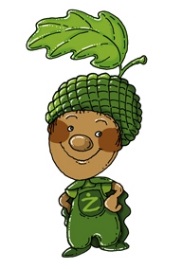 „Czysto w lesie – Czysto w mieście”HARMONOGRAMŚCIEŻKA NR 3TERMINPLACÓWKA17.09-28.09.2018r1.10-12.10.2018r15.10-26.10.2018rPrzedszkole Niepubliczne „Puchatek”ul.  Pomorska 79, Bydgoszcz. Telefon: 52 322 27 0329.10-9.11.2018r12.11-23.11.2018rSzkoła Podstawowa nr 9 – oddziały przedszkolne
ul. gen. Tadeusza Bora-Komorowskiego 2, Bydgoszcz. Telefon: 667 298 63726.11- 7.12.2018rPrzedszkole Niepubliczne „ Centuś”ul. Zygmunta Augusta 20, Bydgoszcz. Telefon: 691 017 03310.12-04.01.2019r   (święta)Przedszkole Niepubliczne „Green Garden”ul. Wały Jagiellońskie 14, Bydgoszcz. Telefon: 661 062 00007.01-25.01.2019r     (ferie)Przedszkole Niepubliczne „Muminki”ul. T. Czackiego 8/2, Bydgoszcz. Telefon:  603 844 45228.01-08.02.2019rPrzedszkole Niepubliczne „4 Pory Roku”
ul. Osiedle 76, Ciele. Telefon: 882 058 666 11.02-22.02.2019rPrzedszkole nr 48 „Pod Sosnami”ul. Jana Kleina 3, Bydgoszcz. Telefon: 52 346 95 5525.02-08.03.2019rPrzedszkole Niepubliczne „U Karolka”ul. Bołtucia 7, Bydgoszcz. Telefon: 52 32-34-81011.03-22.03.2019rPrzedszkole nr 57 „Pluszowy Miś”ul. Pielęgniarska 17A, Bydgoszcz. Telefon: 52 343 92 2725.03-05.04.2019rPrzedszkole nr 1
 ul. Bałtycka 21, 86-031 Osielsko. Telefon: 533-809-27708.04-19.04.2019rPrzedszkole nr 11ul. Antoniego Chołoniewskiego 9, Bydgoszcz. Telefon: 52 375 27 3023.04-10.05.2019r(święta majowe)Przedszkole nr 59ul. Braniewska 8, Bydgoszcz. Telefon: 52 361 64 0613.05-24.05.2019rPrzedszkole Niepubliczne „Biedroneczka”ul.  Połczyńska 3, Bydgoszcz. Telefon: 52 521 44 5127.05-07.06.2019rPrzedszkole Niepubliczne „Borowiki”ul. Generała Tadeusza Bora – Komorowskiego 29, Bydgoszcz. Telefon: 602 401 593